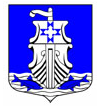 Администрациямуниципального образования«Усть-Лужское сельское поселение»Кингисеппского муниципального районаЛенинградской областиПОСТАНОВЛЕНИЕ30.09.2021  № 208О внесении изменений в постановление администрацииМО «Усть-Лужское сельское поселение» №55 от 30.03.2020 г.«Об утверждении перечня управляющих организаций                                                                                       для управления многоквартирным домом на территории                                                                                                             МО «Усть-Лужское сельское поселение»,в отношении которого собственниками помещений                                                                                           в многоквартирном доме не выбран способ управления                                                                                              таким домом или выбранный способ управления не                                                                              реализован, не определена управляющая организация»В связи с поступлением заявления управляющей организации «Домоуправление №1» об исключении её из перечня управляющих организаций для управления многоквартирными домами, в отношении которых собственниками помещений в многоквартирном доме не выбран способ управления таким домом или выбранный способ управления не реализован, не определена управляющая организация, в соответствии с постановлением Правительства Российской Федерации от 21.12.2018 № 1616 «Об утверждении Правил определения управляющей организации для управления многоквартирным домом, в отношении которого собственниками помещений в многоквартирном доме не выбран способ управления таким домом или выбранный способ управления не реализован, не определена управляющая организация, и о внесении изменений в некоторые акты Правительства Российской Федерации», администрация	ПОСТАНОВЛЯЕТ: Пункт 2 постановления администрации МО «Усть-Лужское сельское поселение» №55 от 30.03.2020 г. изложить в следующей редакции:«1. Утвердить перечень управляющих организаций для управления многоквартирным домом, в отношении которого собственниками помещений не выбран способ управления таким домом или выбранный способ управления не реализован, не определена управляющая организация (Приложение №1).»Направить копию настоящее постановления в течение одного рабочего дня после даты его принятия в орган исполнительной власти субъекта Российской Федерации, осуществляющий региональный государственный жилищный надзор.Разместить настоящее постановление на официальном сайте администрации МО «Усть-Лужское сельское поселение».Контроль за исполнением настоящего постановления оставляю за собой.Глава администрации 						      	         П.И. Казарян Приложение №1к постановлению АдминистрацииМО «Усть-Лужское сельское поселение»от 30.09.2021 №208Перечень управляющих организаций для управления многоквартирными домами, в отношении которых собственниками помещений не выбран способ управления таким домом или выбранный способ управления не реализован, не определена управляющая организация№ п/пНаименование управляющей организации ОГРНИНН1ООО «Сити Сервис»11647040580674726002654